    ESTATUTS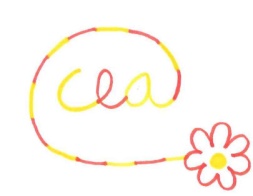 Article 1.NomL'empresa funcionarà sota el nom de CEA, Cooperativa Escolar Artista.Article 2. Objecte socialLa nostra empresa té la següent activitat: fabricar productes artesans que després vendrem a un mercat local i/o comarcal.Article 3. DuradaL’empresa es constitueix el dia 28 de novembre de 2014 i es dissoldrà abans del 20 de juny del 2015.Article 4. DomiciliEl domicili social queda establert a Borredà, dins l'edifici de l'escola, al camí de la coma s/n.Article 5. El capitalEl capital d'inversió inicial es fixa en vuitanta-cinc euros (85,00€). Es divideix en disset (17) participacions de cinc euros (5€) per a cada soci/a.Article 6. Els comptesEls informes de comptes s'han de presentar als socis i sòcies cada trimestre, i quan l'interventor o interventora ho cregui oportú.Article 7. Recuperació de la inversióUn cop finalitzada la venda, tots els socis i sòcies podran recuperar els diners d'inversió inicial. L'interventor/a s'encarregarà de retornar-los,  si hi ha beneficisArticle 8. PèrduesEn cas que no es produeixin beneficis en l’exercici de l’activitat, els socis/sòcies assumiran de manera equitativa els pagaments que calgui realitzarArticle. 9.  Utilització dels beneficisDels beneficis obtinguts, en destinarem un 10% a una entitat amb finalitat social que triarem entre tots els socis i sòcies .Article 10. Donar d’alta un soci/sòciaSi algun noi/a entra a formar part de l'aula dels grans o dels petits mentre es duu a terme la cooperativa passarà a ser soci/sòcia de ple dret sempre que pagui el capital inicial.Article 11. Donar de baixa soci/sòciaSI algun soci o sòcia ha de marxar de la cooperativa, se'l donarà de baixa i se li retornarà el capital inicial. Tota la feina que haurà fet fins llavors corresponent al seu càrrec o departament passarà a ser de la cooperativa.Article 12. Conseqüències de no fer la feinaSi un soci no compleix amb els acords de l’assemblea (sobretot si no fa la feina), se li posarà un punt negatiu fins arribar a 3 punts . I quan arribi al màxim es quedarà a l’hora del pati a fer la feina encomanada  amb la supervisió del president o d’un membre de la  presidència.Article 13. Modificació dels estatusAquest estatuts són d'obligat compliment per part de tots els socis i sòcies, i també són modificables i/o ampliables quan l'assemblea de socis així ho decideixi.